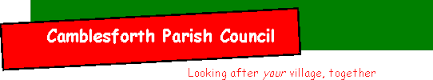  Parish Chairman:  Neal Yates   Parish Deputy Chair:  James NealeNotice_____________________________________________________________________________ LOCAL GOVERNMENT ACT 1972Camblesforth Parish CouncilNOTICE IS HEREBY GIVEN OF January 2020 MEETING OF THE PARISH COUNCILA meeting of the Council for the above-named Parish will be held at The Church Hall on Wednesday, 15th January 2020 which commences at 7.15 p.m.The meeting will be open to the public Important Note:  Item 7.5 will be closed to members of the public___________________________________________________________________________BUSINESS TO BE TRANSACTEDPresent and Apologies (Chair to confirm quorum)  Declarations of Interest (All)Agreement and signing off previous month’s minutes (all)Financial Report and reconciliation of Petty Cash for December 2019 (Clerk)Planning applications (Clerk)Any matters brought by members of the public attending the meeting and District Cllr reportMatters arising – to consider new and on-going issues and decide further action if necessary:Ongoing Decision on the 2020/21 Precept  (All)Christmas Lights  (All)Update on skatepark and funding  (Cllr Kempton)NewNew filing cabinet for Parish Council archives  (All)Preliminary discussions on grass-cutting/village maintenance contract for 2020/21  (All)6   Correspondence and any urgent matters raised by Cllrs since the Agenda was issued